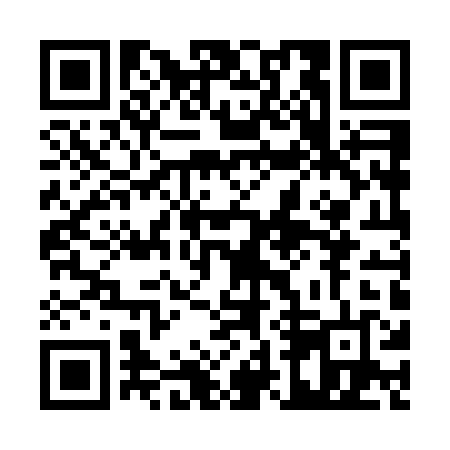 Prayer times for Cook's Harbour, Newfoundland and Labrador, CanadaMon 1 Apr 2024 - Tue 30 Apr 2024High Latitude Method: Angle Based RulePrayer Calculation Method: Islamic Society of North AmericaAsar Calculation Method: HanafiPrayer times provided by https://www.salahtimes.comDateDayFajrSunriseDhuhrAsrMaghribIsha1Mon5:116:471:175:447:489:252Tue5:086:451:175:467:509:273Wed5:056:431:175:477:519:294Thu5:036:411:165:487:539:315Fri5:006:381:165:497:559:336Sat4:576:361:165:517:569:357Sun4:556:341:155:527:589:378Mon4:526:321:155:538:009:409Tue4:496:291:155:548:019:4210Wed4:466:271:155:558:039:4411Thu4:446:251:145:568:059:4612Fri4:416:231:145:588:069:4913Sat4:386:211:145:598:089:5114Sun4:356:181:146:008:109:5315Mon4:336:161:136:018:119:5616Tue4:306:141:136:028:139:5817Wed4:276:121:136:038:1510:0018Thu4:246:101:136:048:1610:0319Fri4:216:081:126:058:1810:0520Sat4:186:061:126:068:2010:0721Sun4:166:041:126:088:2110:1022Mon4:136:021:126:098:2310:1223Tue4:106:001:126:108:2510:1524Wed4:075:581:116:118:2610:1725Thu4:045:551:116:128:2810:2026Fri4:015:541:116:138:3010:2327Sat3:585:521:116:148:3110:2528Sun3:555:501:116:158:3310:2829Mon3:535:481:116:168:3510:3030Tue3:505:461:116:178:3610:33